Домашна работа по Български език – 6. клас – 10 седмица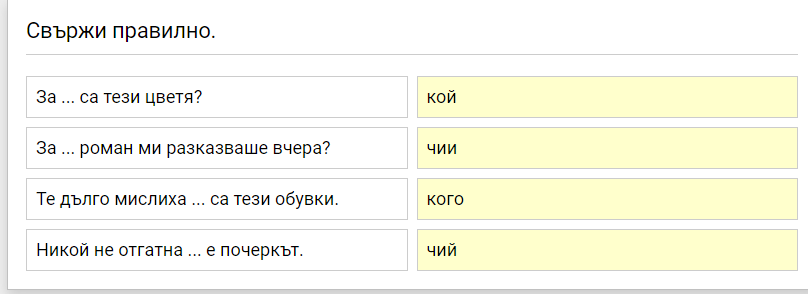 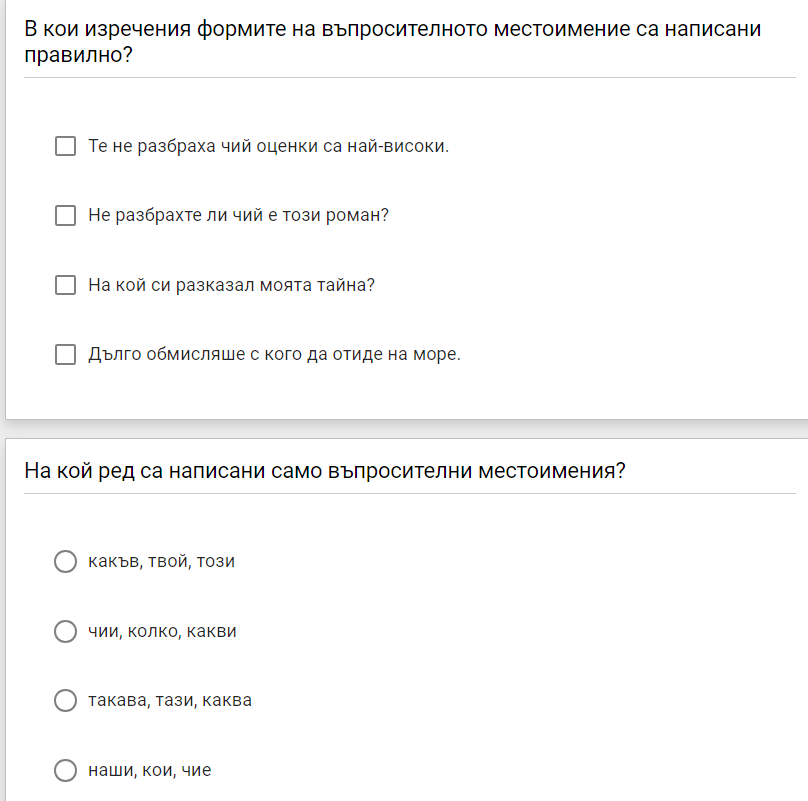 Кои местоимения са пропуснати в изреченията? Свържете правилно.                                     чий, кого,  кой, чии _______ направи тази вкусна баница? _______ баща ще влезе в училищното настоятелство? _______ срещнахте в парка вчера? _______ родители няма да дойдат на родителската среща?Попълнете пропуснатите въпросителни местоимения в изреченията - кой или кого.ти даде това ковчеже с жълтици?А ти на трябва да върнеш добрината?Лисо, да изядем сега? Как - най-малкия.От да поискаме въже?Домашна работа по Литература – 6. клас – 10 седмицаДа можем да четем гладко -стр. 59 от учебника по литература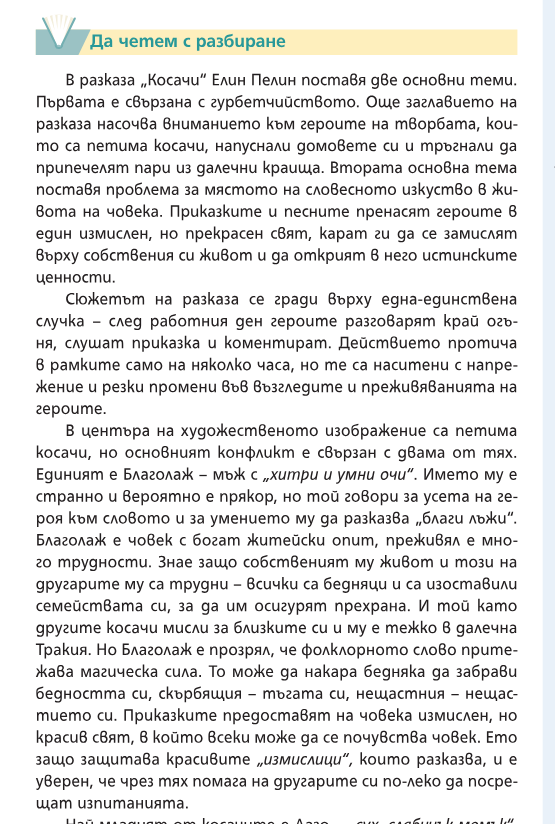 Домашна работа по Истоия и цивилизации – 6. клас – 10 седмицаПрепиши в историческата книжка, моля: Хан Омуртаг -СтроителятПо-голяма част от българските владетели през Средновековието са останали в историята с военните си победи, но има и такива, които ще бъдат запомнени основно с добрата си вътрешна политика. Такъв български владетел е хан Омуртаг (814 – 831 г.).Хан Омуртаг  е син на кан Крум. Той заема престола след внезапната смърт на баща си.  Най-важната стъпка, която прави в Омуртаг е да сключи 30-годишен мир с Византия през 815 г. Хан Омуртаг разделя страната на десет комитата (области) начело, на които поставя назначени от него управители – комити.Управлението на кан Омуртаг се характеризира с оживено строителство. солидни средновековни градове-крепости..Най-значителният принос на кан Омуртаг е строителството и възстановяването на Плиска, която е опожарена по времето на Крум. Омуртаг опасва града със здрави крепостни стени, издига голям и малък дворец, нови храмове, домове и административни сгради от камък.Дори днес останките от каменните градежи на Омуртаг респектират посетителите на Плиска . Благодарение на строителната дейност, осигурения траен мир с големия съперник Византия, България успява да стабилизира позициите си на европейската и световна сцена. Хан Омуртаг оставя забележителните думи:...Човек и добре да живее, умира и друг се ражда. И нека роденият по-късно, като гледа това, да си спомня за оня, който го е направил...“